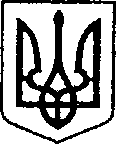 УКРАЇНАЧЕРНІГІВСЬКА ОБЛАСТЬМІСТО НІЖИНМ І С Ь К И Й  Г О Л О В АР О З П О Р Я Д Ж Е Н Н Явід 07 червня 2024 року		м. Ніжин		                               №  95Про підсумки діяльності комунальнихпідприємств за 1 квартал 2024 рокуЗ метою покращення ефективності роботи підприємств комунальної форми власності відповідно до статей 42, 59, 73 Закону України «Про місцеве самоврядування в Україні», керуючись Регламентом виконавчого комітету Ніжинської міської ради Чернігівської області VIIІ скликання, затвердженого рішенням Ніжинської міської ради від 24.12.2020 року № 27-4/2020, розглянувши службову записку відділу економіки по результатах аналізу діяльності комунальних підприємств за 1 квартал 2024 року від 31.05.2024 року:Звернути увагу керівників комунальних підприємств на:ефективність фінансового планування та виконання запланованих показників фінансово-господарської діяльності на 2024 рік;недопущення порушення платіжної дисципліни та зростання кредиторської заборгованості, в т. ч. за товари, роботи, послуги;забезпечення прибуткової діяльності поквартально та за результатами року.Зобов’язати керівників комунальних підприємств: проводити заходи та роботу з персоналом стосовно економії енергоресурсів, що забезпечить зменшення витрат на енергоносії та збільшить чистий прибуток комунальних підприємств;підготувати пропозиції щодо запровадження на підприємстві проектів з енергоефективності;вжити вичерпних заходів з обмеження споживання електроенергії в години пікових навантажень, а саме: з 8.00 до 11.00 та з 17.00 до 23.00 години з метою стабілізації та збереження функціонування енергетичної системи в Україні в умовах дефіциту потужності. Начальнику відділу економіки виконавчого комітету Ніжинської міської ради Геннадію ТАРАНЕНКУ забезпечити оприлюднення цього розпорядження на сайті Ніжинської міської ради протягом п’яти робочих днів з дня прийняття.. Контроль за виконанням цього розпорядження покласти на першого заступника міського голови з питань діяльності виконавчих органів ради Федора ВОВЧЕНКА.Міський голова		          					          Олександр КОДОЛАВІЗУЮТЬ:Начальник відділу економіки виконавчого комітету Ніжинської міської ради                                       Геннадій ТАРАНЕНКОПерший заступник міського голови з питань діяльності виконавчих органів ради                             Федір ВОВЧЕНКОЗаступник міського голови з питань діяльності виконавчих органів ради                                          Ірина ГРОЗЕНКОНачальник відділу юридично-кадрового забезпечення апарату виконавчого комітету Ніжинської міської ради                                                              В’ячеслав ЛЕГА